АДМИНИСТРАЦИЯ СПАССКОГО СЕЛЬСОВЕТА САРАКТАШСКОГО РАЙОНА ОРЕНБУРГСКОЙ ОБЛАСТИП О С Т А Н О В Л Е Н И Е_________________________________________________________________________________________________________10.10.2019 г.	                                    с. Спасское                                       №    43 - пВ соответствии со статьёй 9 Федерального закона от 25.12.2008 № 273-ФЗ «О противодействии коррупции»:1. Внести в «Порядок уведомления о фактах обращения в целях склонения муниципального служащего администрации муниципального образования Спасский сельсовет Саракташского района Оренбургской области к совершению коррупционных правонарушений», утвержденный Постановлением Спасского сельсовета от 14.04.2019№ 19-п,  следующие изменения:1.1. Пункт 3 изложить в следующей редакции:«3. Муниципальные служащие уведомляют представителя нанимателя (работодателя),  органы прокуратуры  обо всех случаях обращения к ним каких-либо лиц в целях склонения их к совершению коррупционных правонарушений в трехдневный срок с момента, совершения факта такого обращения».1.2. Дополнить пункт 7 абзацем  8  следующего содержания:«К уведомлению прилагаются все имеющиеся материалы, подтверждающие обстоятельства обращения каких-либо лиц в целях склонения к совершению коррупционных правонарушений».     2. Контроль исполнения настоящего постановления возложить на специалиста 1 категории С.А.Цыпину.3. Постановление вступает в силу со дня его подписания. Глава сельсовета				                                      В.А.Спицин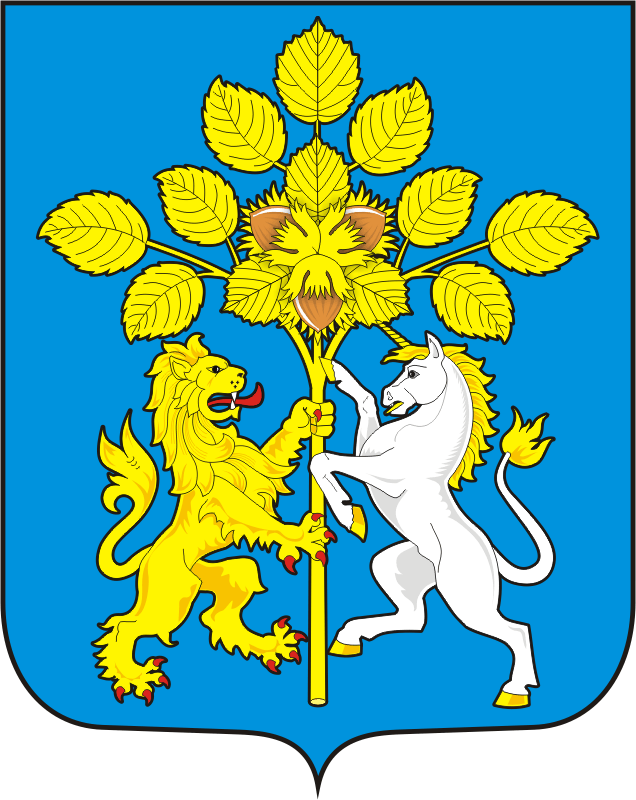 О внесении изменений  в Порядок уведомления о фактах обращения в целях склонения муниципального служащего администрации муниципального образования Спасский сельсовет Саракташского района Оренбургской области к совершению коррупционных правонарушений